SKRIDSKOPASS TEAM -06Tid: 50 minuterAntal målvakter: 2 alt. 4 (byt då ut små mål till stora i mittzon)Uppvärmning: 10 min (huvudtränare tar uppvärmning om ej annat bestäms. Övriga tar fram mål, koner och puckar.Tid per övning: 10 min (åtgång 10*3 = 30 min)Byte mellan övningar: Flytta grupperna mot cafe’sidan, när man år längst bort börjar man vid klocksidan(A-B-C) ,( C-A-B), (B-C-A)Fokusområden detta pass: Vändningar – bak/fram – fram/bakÖverstegsåkning fram/baklängesSnabba fötter (sidledsgång)PassSkottViktigt att vi koncentrerar vår feedback till dessa fokusområden. Mana även på så att det blir intensitet i övningarna.  Om Ni känner Er osäkra på utförandet i något av fokusområdena kan vi diskutera detta 5-10 minuter innan träning börjar.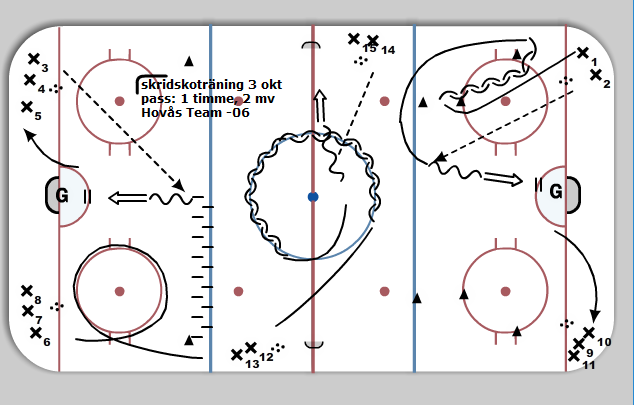 